Министерство науки и высшего образования Российской ФедерацииФГБОУ ВО «Удмуртский государственный университет»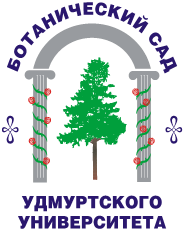 ПРОГРАММА НАУЧНО-ПРАКТИЧЕСКОГО СОВЕЩАНИЯ РЕГИОНАЛЬНОГО СОВЕТА БОТАНИЧЕСКИХ САДОВ УРАЛА И ПОВОЛЖЬЯ7 августа9.00-9.30 Регистрация участников совещания (холл  Конференц-зала Учебно-научной библиотеки имени Виталия Анатольевича Журавлёва)9.30 Открытие совещания:- приветствие ректора УдГУ, д.и.н. Г.В. Мерзляковой - приветствие председателя Совета ботанических садов Урала и Поволжья д.б.н. С.А. Шавнина- приветствие зав. кафедрой ботаники, зоологии и биоэкологии УдГУ, председателя комиссии по природной флоре в Совете ботанических садов России и стран СНГ д.б.н. О.Г. Барановой- приветствие директора Учебного ботанического сада УдГУ Н.И. Ковальчук10.30-13.00  Отчеты директоров ботанических садов и дендрариев 13.00-13.45 Обед 14.00-16.00 Отчеты директоров ботанических садов и дендрариев (продолжение) 16.00-16.30 Кофе-брейк16.30-18.30 Круглый стол по теме «Фенологические наблюдения в Ботанических садах: методы изучения и статистическая обработка данных». Ведущий круглого стола - директор Ботанического сада – института ПГТУ к.б.н. Лазарева С.М.19.00 Торжественный ужин, посвященный 30-летию УБС УдГУ (поздравления гостей и участников совещания), по приглашениям 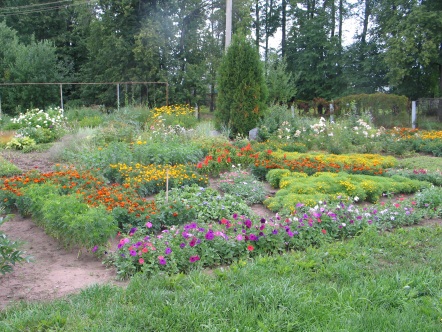 8 августа8.00-9.00 Завтрак9.00-12.00 Экскурсия по ботаническому саду УдГУ. Посадка «Дерева Дружбы»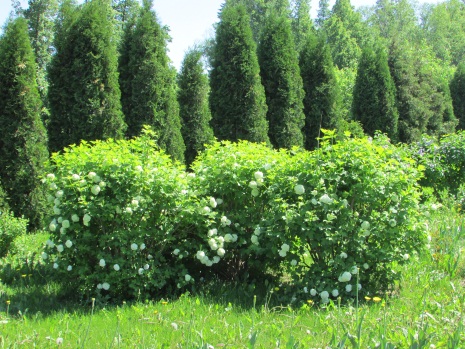 12.00-13.00 Обед13.00-15.30 Экскурсия по Отделу интродукции и акклиматизации растений Удмуртского федерального исследовательского центра УрО РАНОбщая дискуссия, подведение итогов, принятие решения совещания15.30-17.30 Экскурсия по БУ УР «Удмуртский ботанический сад»17.30-18.00 Кофе-брейк9 августа8.00-9.00 Завтрак (столовая II корпус УдГУ)9.00 Выезд. Экскурсия в Малопургинский р-н. Экскурсия в Музей-заповедник Лудорвай (Сбор участников у I корпуса УдГУ)17.00 Возвращение в г. Ижевск10 августаДень отъезда9.00 Отъезд в Ботанический сад УдГУ. Свободное общение. Обмен семенами и растительным материалом. Работа с коллекциями. (Сбор участников у I корпуса УдГУ)Отъезд участников совещания